1	BackgroundThis paper is presented as advised by the Scottish Government Healthcare Associated Infection (HAI) Task Force and informs the Golden Jubilee Foundation (GJF) Board of activity around key Infection Control issues including bacteraemia, healthcare acquired Meticillin Resistant Staphylococcus Aureus (MRSA), Clostridium Difficile Infection (CDI) and Surgical Site Infection (SSI) rates.GJF has systems in place to monitor key delivery areas and to give early indication if problems should arise. The Prevention and Control of Infection Team (PCIT) provides key data to each unit monthly, detailing bacteraemia, HAI MRSA, SSI and CDI rates.2         Conclusion/RecommendationBoard members are asked to discuss and approve publication of the April 2019 HAIRT report.Anne Marie CavanaghExecutive Nurse Director 4 June 2019(Heather Gourlay, Senior Manager, Prevention and Control of Infection)Board Meeting:20 June 2019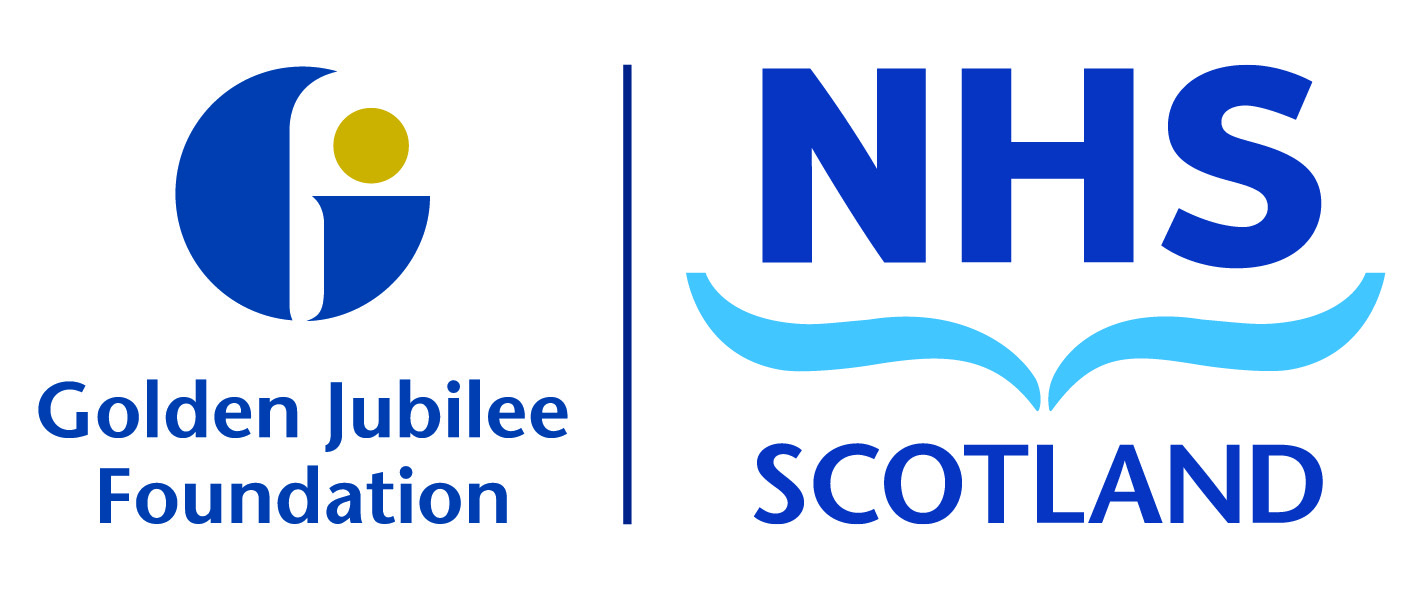 Subject:Healthcare Associated Infection Reporting Template(HAIRT) April 2019 data.Recommendation:	Board members are asked to Board members are asked to 